How to Add Prescriptions in CPSE PortalLog in to CPSE portalThere are a couple of ways to manage Rx uploads. Along the top bar, scroll over “Medicaid” and then “Prescriptions”. Here you can either select “Prescription Entry Maintenance” or “Enrollments Needing Prescriptions”. “Prescription Entry Maintenance” will prompt you to search by the child’s name.“Enrollments Needing Prescriptions” will show you current enrollments who need prescriptions added. 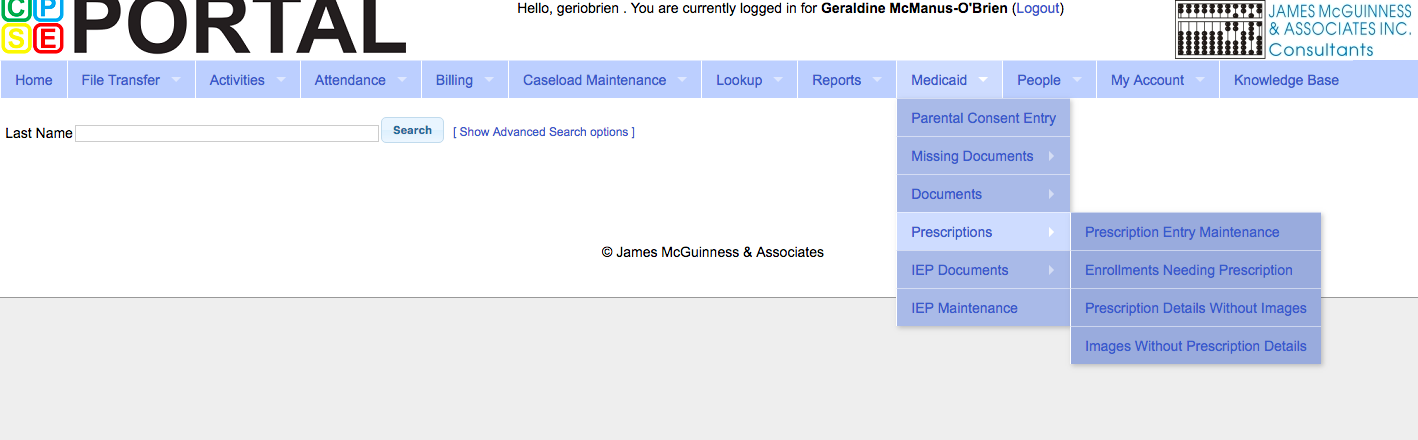 If you select “Enrollments Needing Prescriptions” you will be directed to a new page where you can filter the date range. This will then show the cases for which you need to add an Rx. 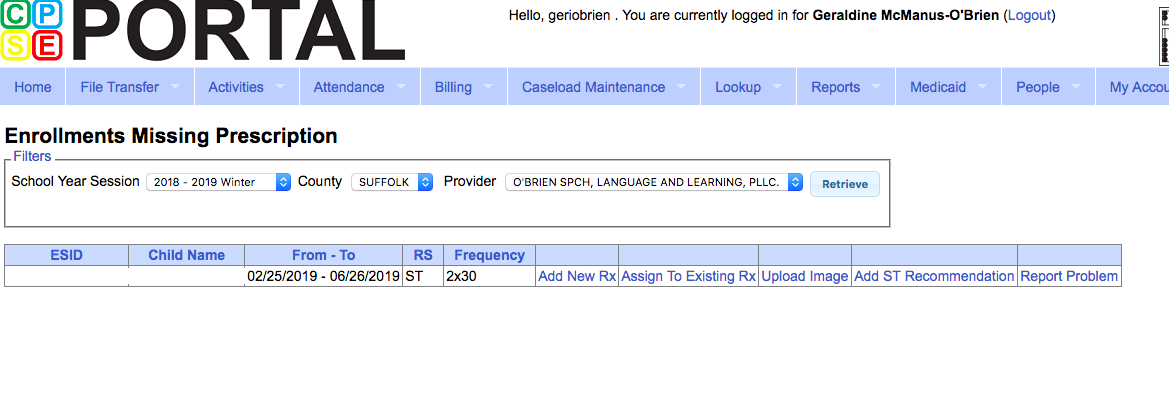 Select “Add New Rx”.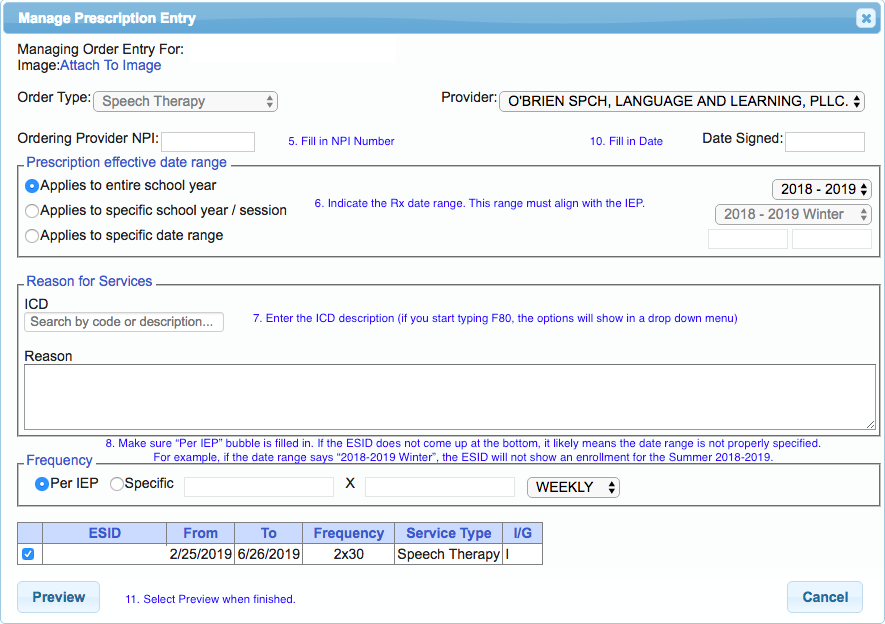 Once you review the preview, select “Save & Done”If you select “Prescription Entry Maintenance” the procedure is the same. You will need to search by the child’s last name and select the child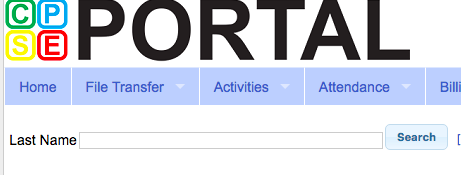 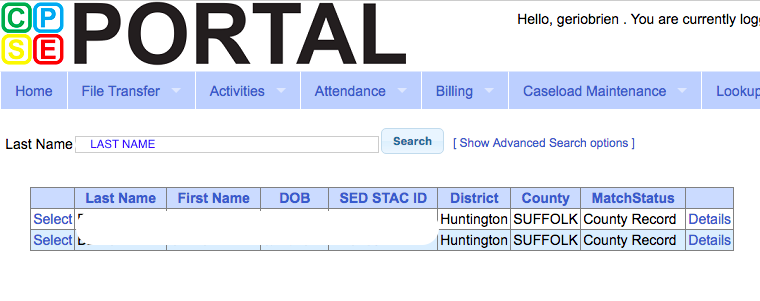 Then select “Enter Prescription Entry” and follow the same steps as above. 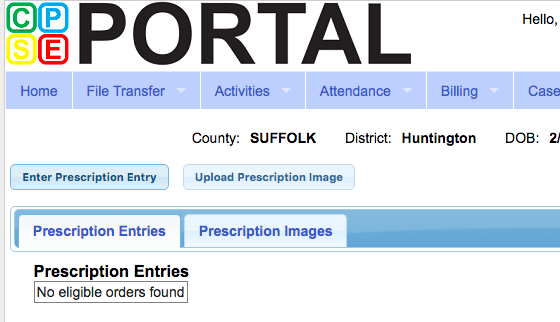 